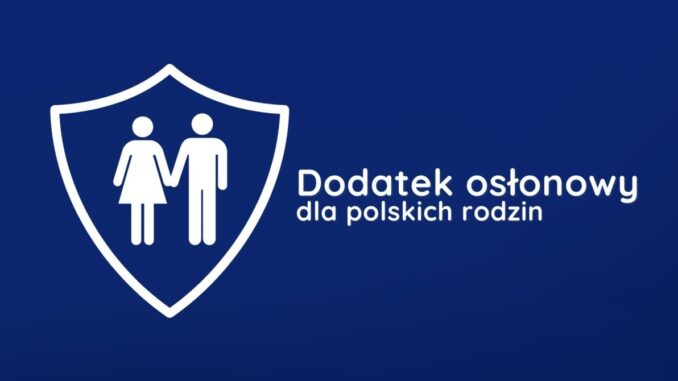                  Miejski Ośrodek Pomocy Społecznej w Puszczykowie informuje, że w dniu 31-12-2023 r. weszła w życie ustawa nowelizująca ustawę z dnia 17 grudnia 2021 r.  o dodatku osłonowym.Zgodnie z uchwalonymi przepisami dodatek osłonowy będzie kontynuowany i przysługiwał będzie gospodarstwu domowemu, którego przeciętne miesięczne dochody w rozumieniu art. 3 pkt  1 ustawy o świadczeniach rodzinnych nie przekraczają 2100 zł w gospodarstwie jednoosobowym albo 1500 zł na osobę w gospodarstwie wieloosobowym.Jeżeli umowy międzynarodowe nie stanowią inaczej, dodatek osłonowy przysługuje:1) osobom posiadającym obywatelstwo polskie mającym miejsce zamieszkania i przebywającym na terytorium Rzeczypospolitej Polskiej;2) cudzoziemcom mającym miejsce zamieszkania i przebywającym na terytorium Rzeczypospolitej Polskiej:a) na podstawie zezwolenia na pobyt stały, zezwolenia na pobyt rezydenta długoterminowego Unii Europejskiej, zezwolenia na pobyt czasowy udzielonego w związku z okolicznością, o której mowa w art. 159 ust. 1 pkt 1 lit. c lub d lub w art. 186 ust. 1 pkt 3 ustawy z dnia 12 grudnia 2013 r. o cudzoziemcach (Dz. U. z 2023 r. poz. 519, 185 i 547), lub w związku z uzyskaniem w Rzeczypospolitej Polskiej statusu uchodźcy lub ochrony uzupełniającej,b) w związku z uzyskaniem w Rzeczypospolitej Polskiej zgody na pobyt ze względów humanitarnych lub zgody na pobyt tolerowany – w formie schronienia, posiłku, niezbędnego ubrania oraz zasiłku celowego; 3) mającym miejsce zamieszkania i przebywającym na terytorium Rzeczypospolitej Polskiej obywatelom państw członkowskich Unii Europejskiej, państw członkowskich Europejskiego Porozumienia o Wolnym Handlu (EFTA) – stron umowy o Europejskim Obszarze Gospodarczym lub Konfederacji Szwajcarskiej oraz członkom ich rodzin w rozumieniu art. 2 pkt 4 ustawy z dnia 14 lipca 2006 r. o wjeździe na terytorium Rzeczypospolitej Polskiej, pobycie oraz wyjeździe z tego terytorium obywateli państw członkowskich Unii Europejskiej i członków ich rodzin (Dz. U. z 2021 r. poz. 1697 oraz z 2023 r. poz. 547), posiadającym prawo pobytu lub prawo stałego pobytu na terytorium Rzeczypospolitej Polskiej.
Zatem nie obywatelom o statusie UKR.Wysokości dopłat w ramach dodatku osłonowego:Wysokość dodatku osłonowego będzie zależna od liczby osób wchodzących w skład gospodarstwa domowego. Dodatek osłonowy wyniesie dla gospodarstwa domowego:    1 osobowego - 228,80 zł.    2-3 osobowego - 343,20 zł.    4-5 osobowego - 486,20 zł.    6 osobowego i powyżej  - 657,80 zł.W sytuacji, gdy głównym źródłem ogrzewania gospodarstwa domowego jest: kocioł, kominek, koza, ogrzewacz powietrza, itp. na paliwo stałe zasilane węglem lub paliwami węglopochodnymi wysokość dodatku osłonowego pod warunkiem, że  został on wpisany do ewidencji emisyjności budynków, wynosi dla gospodarstwa:    1 osobowego 286 zł.    2-3 osobowego 429 zł.    4-5 osobowego 607,75 zł.    6 osobowego i powyżej  822,25 zł.Zgodnie z art. 2 ust. 6a ustawy z dnia 17 grudnia 2021 r. o dodatku osłonowym (Dz.U. z 2023 r., poz. 759 ze zm.) dodatek osłonowy za okres od dnia 1 stycznia 2024 r. do dnia 30 czerwca 2024 r. wynosi 50% kwot wskazanych odpowiednio w ust. 5 albo 6 po ich waloryzacji średniorocznym wskaźnikiem cen towarów i usług konsumpcyjnych ogółem w 2022 r. w stosunku do 2021 r., określonym w komunikacie Prezesa Głównego Urzędu Statystycznego z dnia 13 stycznia 2023 r. w sprawie średniorocznego wskaźnika cen towarów i usług konsumpcyjnych ogółem w 2022 r. (M.P. poz. 68).    Zasada złotówka za złotówkęW przypadku dodatku osłonowego obowiązywać będzie tzw. zasada złotówka za złotówkę. Oznacza to, że dodatek ten będzie przyznawany nawet po przekroczeniu kryterium dochodowego, a kwota dodatku będzie pomniejszana o kwotę tego przekroczenia. Minimalna kwota wypłacanych dodatków osłonowych będzie wynosić 20 zł.WniosekWniosek o wypłatę dodatku osłonowego składa się do 30-04-2024 r. na piśmie w Miejskim Ośrodku Pomocy Społecznej w Puszczykowie przy ul. Wysokiej 1 lub  lub za pomocą środków komunikacji elektronicznej w rozumieniu ustawy z dnia 18 lipca 2002 r. o świadczeniu usług drogą elektroniczną (Dz. U. z 2020 r. poz. 344). W przypadku złożenia wniosku o wypłatę dodatku osłonowego za pomocą środków komunikacji elektronicznej wniosek ten opatruje się kwalifikowanym podpisem elektronicznym lub uwierzytelnia z wykorzystaniem profilu zaufanego.Wnioski o wypłatę dodatku osłonowego za okres od dnia 1 stycznia 2024 r. do dnia 30 czerwca 2024 r. złożone po dniu 30 kwietnia 2024 r. pozostawia się bez rozpoznania.Dodatek osłonowy przysługuje  za okres od dnia 1 stycznia 2024 r. do dnia 30 czerwca 2024 r. i jest wypłacany jednorazowo w terminie do dnia 30 czerwca 2024 r.Gospodarstwo domowe tworzą:osoba fizyczna samotnie zamieszkująca i gospodarująca (gospodarstwo domowe jednoosobowe), osoba fizyczna, oraz osoby z nią spokrewnione lub niespokrewnione pozostające w faktycznym związku, wspólnie z nią zamieszkujące i gospodarujące (gospodarstwo domowe wieloosobowe).Przy opiece naprzemiennej dziecko może znaleźć się w tylko jednej rodzinie zgodnie z zapisem, że tylko jedna osoba może wchodzić w skład tylko jednego gospodarstwa.( rodzicowi  który pierwszy złożył wniosek uzna się dziecko za członka we wspólnym gospodarstwie).Rok bazowy w zakresie badanego dochodu :dla wniosków złożonych do 31-07-2024 r. jest to rok 2022Przyznanie dodatku nie jest decyzją administracyjną i nie przysługuje na nie odwołanie, jest załatwiane w formie informacji o przyznaniu dodatku wysyłanej na adres poczty elektronicznej- jeśli taki podano we wniosku lub odebranej w ośrodku.Wszelkich informacji udziela Miejski Ośrodek Pomocy Społecznej w Puszczykowie : tel.  kontaktowy 61 819 4648, mail : mops@puszczykowo.pl